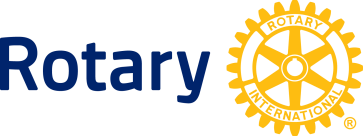 ニュースリリース〔発信日：平成年月日〕〔クラブ名を挿入〕ロータリークラブが
「世界ポリオデー」のイベントを開催  10月24日の「世界ポリオデー」を記念して　世界中のロータリークラブが何千ものイベントを実施 10月24日の「世界ポリオデー」にちなみ、世界ポリオ撲滅活動への認識を高めるために、（クラブ名を挿入）ロータリークラブが募金イベントを開催します。ポリオはワクチンで予防可能な病気であるにもかかわらず、発展途上国では現在も子どもたちの命をおびやかしています。この日には、世界中のロータリークラブがさまざまなイベントを実施する予定です。イベントの詳細は以下の通り。イベント内容： 日時：場所：主催者：ロータリーと「世界ポリオ撲滅推進活動（GPEI）」のパートナーは、30年にわたりポリオ撲滅活動に取り組んできました。現在では、ポリオの発症数は活動開始当時よりも99.9％減少。当時は年間で約35万件の症例が確認されていましたが、2016年には世界でわずか37件となっています。ロータリーは1985年以来、世界各地のロータリー会員が実施する募金活動を通じて、ポリオ撲滅活動に17億ドル以上を寄付してきました。この進展を維持し、世界のすべての子どもをポリオから守るため、ロータリーは今後3年間、ポリオ撲滅のために年間5000万ドルの募金を目標として掲げています。さらに、ロータリーによる募金にビル＆メリンダ・ゲイツ財団が2倍額を上乗せして、ポリオ撲滅活動に寄付されることになります。＜ロータリーについて＞世界200以上の国・地域に35,000以上のクラブがあり、120万人の会員から成る草の根のネットワーク、ロータリーでは、地元地域での奉仕活動から世界でのポリオ撲滅活動にいたるまで、さまざまな職業の会員がスキルや知識を生かして活動しています。ロータリーとポリオ撲滅の取り組みについて詳しくは、endpolio.org/jaをご覧ください。 ###連絡先： ［ここに連絡担当者の氏名、Eメール、電話番号を挿入］ENDPOLIO.ORG ［ここにクラブのウェブサイトアドレスを挿入（ある場合）］